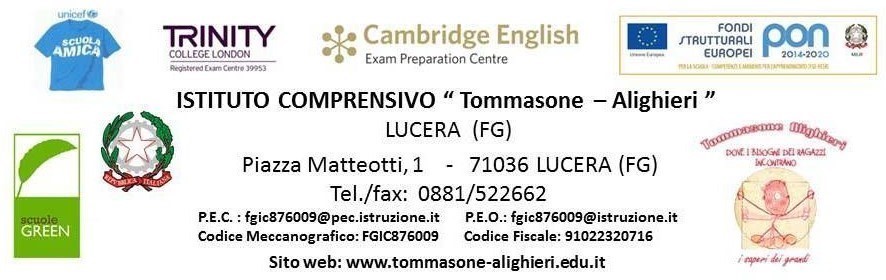 Prot. n. AOO1-0002084/A44							      	      Lucera, 31.03.2020	 Allegato alla C.I. n.292	   							           ISTRUZIONI PER LO SVOLGIMENTO DELLE ATTIVITÀ EDUCATIVE, DIDATTICHE, FORMATIVE A DISTANZAVADEMECUM PRIVACY STUDENTE/FAMIGLIALo studente, anche con l’aiuto del genitore, utilizzerà la piattaforma e gli strumenti connessi messi a disposizione dall’Istituto mediante il proprio device o quello fornito dall’Istituto, nel completo rispetto delle regole di seguito esposte:● E’ assolutamente vietato effettuare registrazioni audio e video o fotografare il docente e/o i compagni di classe durante la didattica a distanza. L’accesso alla/e piattaforma/e ed ai servizi è strettamente personale; l'utente accetta di essere riconosciuto quale autore dei messaggi inviati dal suo account e di essere il ricevente dei messaggi spediti al suo account.● Ogni studente è responsabile dell’attività che effettua tramite l’account personale e si impegna ad adoperarsi attivamente per salvaguardare la riservatezza delle proprie credenziali di accesso.● E’ obbligatorio segnalare l’eventuale smarrimento delle credenziali personali o qualunque situazione che possa determinare un furto di identità.● E’ vietato l’utilizzo della piattaforma/servizio per finalità differenti ed ulteriori rispetto a quelle assegnate.● Lo studente deve utilizzare la piattaforma tenendo un comportamento dignitoso e decoroso, sia nel rispetto della propria persona, sia dell’insegnante, sia dei propri compagni di classe.● La ripresa video dal device dello studente deve avere un angolo visuale che permetta l’inquadramento del solo studente, escludendo il più possibile la ripresa degli ambienti familiari o del luogo ove è situata la postazione.● Lo studente deve trovarsi in un ambiente “neutro” che non presenti segni distintivi o familiari (es. fotografie, poster, oggetti personali, etc.).● Durante il collegamento video sono da evitare il passaggio o la ripresa di altri componenti del nucleo familiare e comunque di soggetti differenti rispetto allo studente.● Durante il collegamento video sono da evitare intromissioni o comunicazioni verbali da parte di  altri componenti del nucleo familiare, se non autorizzati dal docente.● Lo studente, anche per il tramite dei genitori, deve avvisare l'insegnante/l’Istituto nel caso in cui dovesse ricevere materiale audio, video, PPT, etc. non pertinente al percorso didattico avviato o lesivo dei diritti di qualcuno; in tale ipotesi le segnalazioni dovranno essere inviate al seguente indirizzo email: fgic876009@istruzione.it● E’ vietato diffondere eventuali informazioni riservate di cui lo studente viene a conoscenza durante le attività delle altre persone che utilizzano il servizio.● Lo studente si impegna ad implementare sui propri strumenti hardware di accesso, tutte le misure idonee e necessarie ad evitare, o comunque minimizzare, la divulgazione di virus informatici e simili.La famiglia comunicherà la mancata disponibilità di dispositivo personale necessario per effettuare una regolare Didattica a Distanza all’Ufficio di segreteria tramite e-mail.La violazione delle norme del presente vademecum, comporterà le responsabilità’ e le relative sanzioni previste dalla normativa civile e penale vigente, nonché quelle aggiuntive relative alla violazione delle leggi a tutela dei dati personali delle persone fisiche.****   ****   ****